ՆԱԽԱԳԻԾ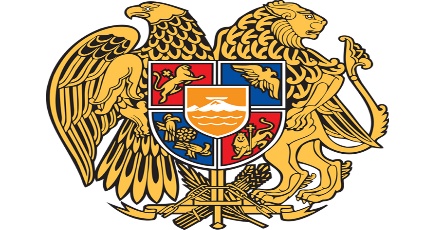 ՀԱՅԱՍՏԱՆԻ ՀԱՆՐԱՊԵՏՈՒԹՅՈՒՆ ՇԻՐԱԿԻ ՄԱՐԶ ԱՐԹԻԿ ՀԱՄԱՅՆՔԻ ՂԵԿԱՎԱՐՀայաստանի  Հանրապետության Շիրակի մարզի, Արթիկ համայնք, Ազատության հրապարակ1, հեռ 374 244 52021, 374 244 52490, փոստային դասիչ` 3001, էլ. փոստ  artikmun@mail.ru` ինտ, կայք`  www. artik.am  ՈՐՈՇՈՒՄ
28 հունիս 2024թ.ԱՆՀԱՏ ՁԵՌՆԱՐԿԱՏԵՐ ԱՐՄԻՆԵ ՍԵԴՐԱԿՅԱՆԻՆ (ՀԱՐԿ ՎՃԱՐՈՂԻ ՀԱՇՎԱՌՄԱՆ ՀԱՄԱՐ 61711402) ՀԱՅԱՍՏԱՆԻ ՀԱՆՐԱՊԵՏՈՒԹՅԱՆ ՇԻՐԱԿԻ ՄԱՐԶԻ ԱՐԹԻԿ ՀԱՄԱՅՆՔԻ ՄԵԾ ՄԱՆԹԱՇ ԳՅՈՒՂԻ 1-ԻՆ ԽՃՈՒՂԻ 6  ՀԱՍՑԵՈՒՄ ԳՏՆՎՈՂ ԽԱՆՈՒԹՈՒՄ ՈԳԵԼԻՑ ԵՎ ԱԼԿՈՀՈԼԱՅԻՆ ԽՄԻՉՔՆԵՐԻ ԵՎ ԾԽԱԽՈՏԱՅԻՆ ԱՐՏԱԴՐԱՏԵՍԱԿՆԵՐԻ ԿԱՄ ԾԽԱԽՈՏԱՅԻՆ ԱՐՏԱԴՐԱՏԵՍԱԿՆԵՐԻ ՓՈԽԱՐԻՆԻՉՆԵՐԻ ԿԱՄ ԾԽԱԽՈՏԱՅԻՆ ԱՐՏԱԴՐԱՏԵՍԱԿՆԵՐԻ ՆՄԱՆԱԿՆԵՐԻ ՎԱՃԱՌՔԻ ԹՈՒՅԼՏՎՈՒԹՅՈՒՆ ՏԱԼՈՒ ՄԱՍԻՆՂեկավարվելով «Տեղական ինքնակառավարման մասին» Հայաստանի Հանրապետության օրենքի 45-րդ հոդվածի 1-ին մասի 2-րդ կետով, «Տեղական տուրքերի և վճարների մասին» Հայաստանի Հանրապետության օրենքի 9-րդ հոդվածի 1-ին մասի 9-րդ կետով, Հայաստանի Հանրապետության Շիրակի մարզի Արթիկ համայնքի ավագանու  2023 թվականի  նոյեմբերի 21-ի N 157-Ն որոշման հավելված 1-ով, և հաշվի առնելով անհատ ձեռնարկատեր Արմինե Սեդրակյանի  2024 թվականի մարտի 21-ի N 1630  մտից հայտը՝ 
                                                                  ՈՐՈՇՈՒՄ ԵՄ         1.Տալ թույլտվություն անհատ ձեռնարկատեր Արմինե Սեդրակյանին 2024 թվականի երկրորդ  եռամսյակի համար Հայաստանի Հանրապետության Շիրակի մարզի Արթիկ համայնքի Մեծ Մանթաշ գյուղի 1-ին խճուղի 6 հասցեում գտնվող խանութում ոգելից և ալկոհոլային խմիչքների և ծխախոտային արտադրատեսակների կամ ծխախոտային արտադրատեսակների փոխարինիչների կամ ծխախոտային արտադրատեսակների նմանակների վաճառքի համար:         2.Սույն  որոշումն ուժի մեջ է մտնում որոշման ընդունման մասին  անհատ ձեռնարկատեր Արմինե Սեդրակյանին իրազեկելու օրվան հաջորդող օրվանից:Համայնքի ղեկավար                        Ա. Ոսկանյան